Unit 4 Lesson 1: Angles and Steepness1 Ratios Galore (Warm up)Student Task StatementTriangle  is similar to triangle . Write as many equations as you can to describe the relationships between the sides and angles of the 2 triangles.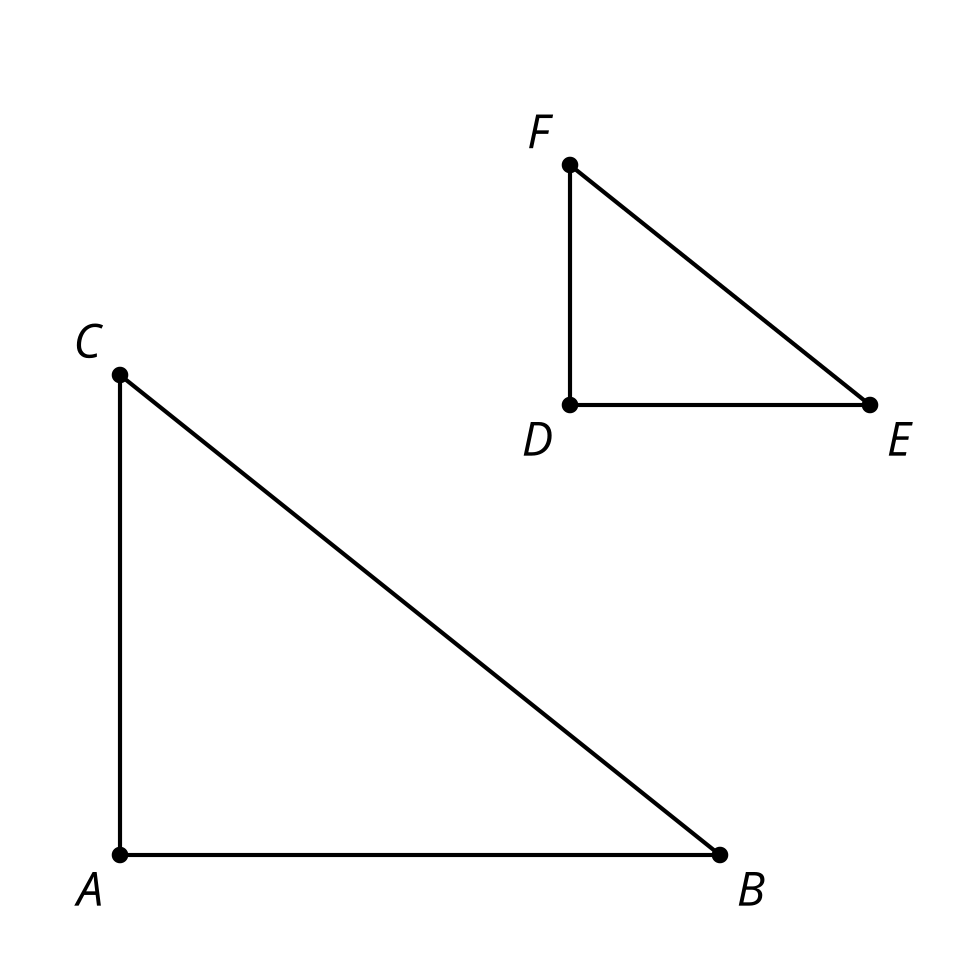 2 Can You Calculate?Student Task StatementFind the values of . If there is not enough information, what else do you need to know?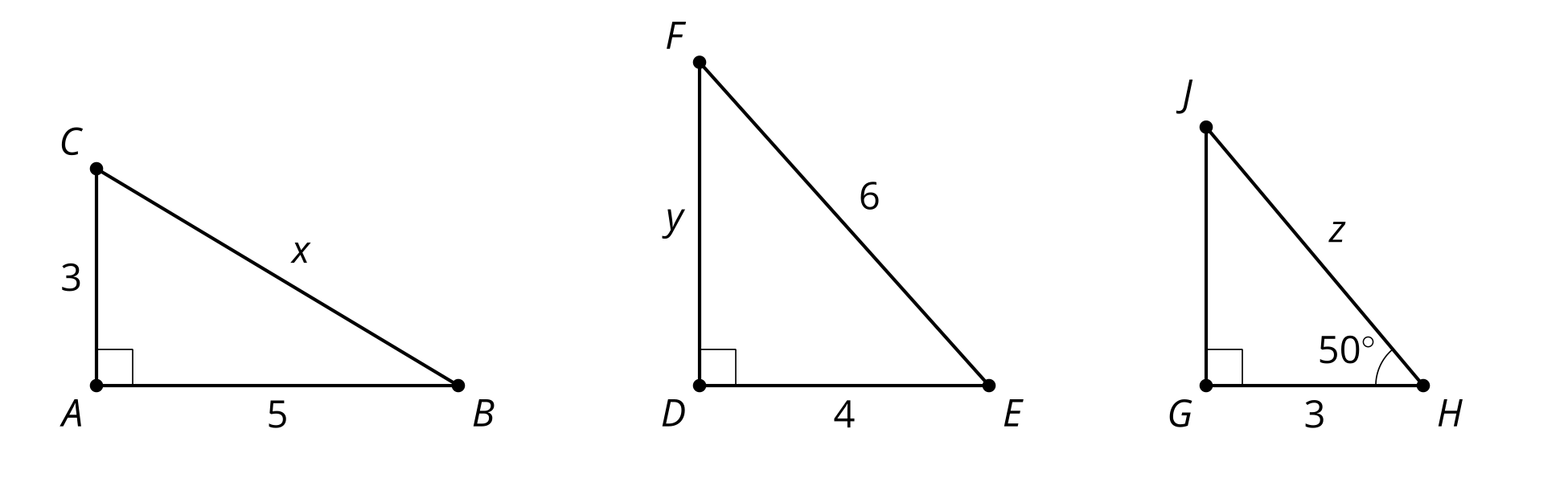 3 Is it Accessible?Student Task Statement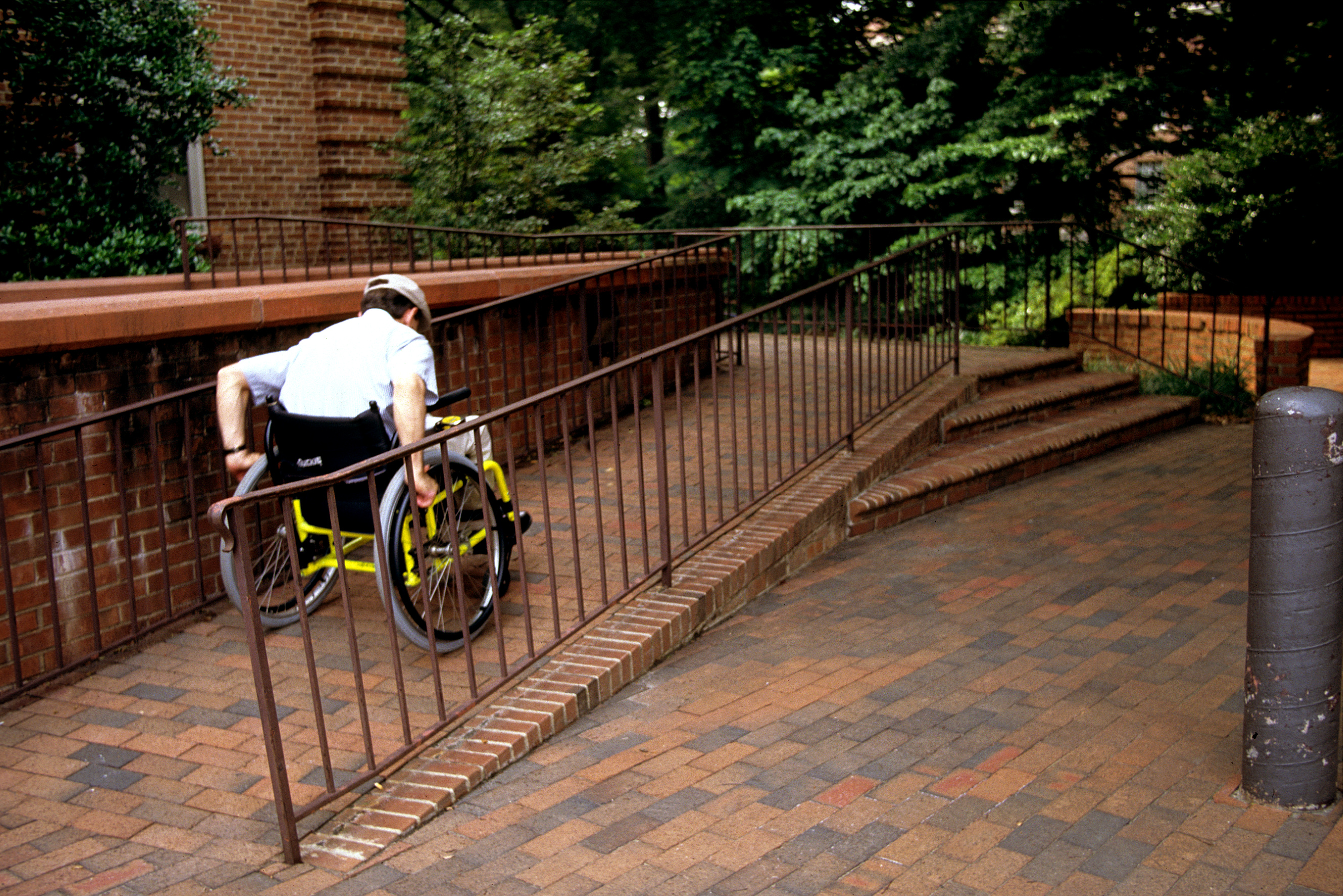 Some buildings offer ramps in addition to stairs so people in wheelchairs have access to the building. What characteristics make a ramp safe?A school has 4 steps to the front door. Each step is 7 inches tall. Design a ramp for the school.Your teacher will give you the Americans with Disabilities Act (ADA) guidelines. Does your design follow the rules of this law? If not, draw a new design that does.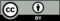 © CC BY 2019 by Illustrative Mathematics®